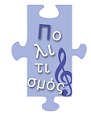 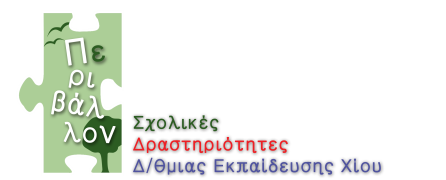 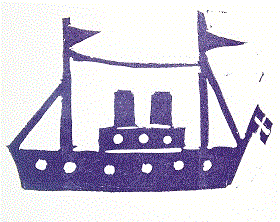 ΘΕΜΑ:	  «Τα καραβάκια των ευχών …» Σχεδιασμός διασχολικής παρουσίαςστο τοπικό πρωτοχρονιάτικο έθιμο	Πληροφορούμε τους Διευθυντές και τις Διευθύντριες των σχολείων Δ.Δ.Ε. Χίου, καθώς και τους εκπαιδευτικούς που προετοιμάζουν μαθητικές ομάδες για τη συμμετοχή τους στη διασχολική δραστηριότητα: «Τα καραβάκια των ευχών…», ότι η τελική δημόσια παρουσίαση τόσο των κατασκευών που διέπονται από τη φιλοσοφία τού «δημιουργώ εκ του μηδενός», όσο και των έμμετρων επαινετικών-σατιρικών στίχων, προγραμματίζεται για την Πέμπτη, 31 Δεκεμβρίου 2015, (παραμονή  Πρωτοχρονιάς)  στο 1ο Γυμνάσιο Χίου, στην οδό Απλωταριάς και στην πλατεία Πλαστήρα (γνωστή ως πλατεία Βουνακίου), ως εξής: 10: 30 π.μ.:    Προσέλευση των μαθητικών ομάδων στο 1ο Γυμνάσιο Χίου, με τα ομοιώματα των πλοιαρίων. Τοποθέτησή τους στις κλίμακες του σχολείου. Καλό θα ήταν οι ομάδες να έχουν φιλοτεχνήσει και μία πινακίδα με την επωνυμία  του σχολείου προέλευσής  τους, η οποία θα διευκολύνει τη σειρά τοποθέτησης (1ο, 2ο Γυμνάσιο  κ. ο. κ.), αλλά, ταυτόχρονα,  θα δηλώνει στο κοινό και την ταυτότητα της μαθητικής ομάδας. 11: 00 π.μ. (ακριβώς): Εναρκτήρια κάλαντα «Αρχιμηνιάς» με την τραγουδιστική συνοδεία όλων των  ομάδων. Προτιμητέα συνοδευτικά όργανα των ομίλων είναι τα τύμπανα (τουμπιά) και οι τραμπούκες. Ωστόσο, αν κάποιες ομάδες έχουν και άλλες δυνατότητες μουσικής συνοδείας (γκάιντα, ακορντεόν ή έχουν άλλες ευφάνταστες ιδέες), μπορούν να τις πραγματοποιήσουν. Στη συνέχεια, κάθε μαθητική ομάδα θα τραγουδήσει διαδοχικά, ακολουθώντας τη σειρά: Γυμνάσια, Γενικά, Επαγγελματικά Λύκεια, τους επαινετικούς και σατιρικούς στίχους που έχει ετοιμάσει (6 έως 10 δίστιχα), οι οποίοι θα αναδεικνύουν τα σημαντικά γεγονότα ή πρόσωπα του έτους 2015, σε τοπικό, ελλαδικό ή διεθνές επίπεδο (1-2 εισαγωγικά-ευχετικά δίστιχα, 1-2 αποχαιρετιστήρια και τα υπόλοιπα σατιρικά, 2 για κάθε πεδίο: τοπικό, ελλαδικό, διεθνές). Αμέσως μετά την ολοκλήρωση του προηγούμενου μέρους:                                            Δημιουργία πομπής από τα συμμετέχοντα σχολεία με την παραπάνω σειρά (Γυμνάσια, Γενικά, Επαγγελματικά Λύκεια).  Στη συνέχεια, και, προεξάρχοντος του Μουσικού Σχολείου, η πομπή θα κατευθυνθεί προς την οδό Απλωταριάς και θα την διασχίσει με προορισμό την πλατεία Πλαστήρα (Βουνακίου), απ’ όπου και θα διαλυθεί, αφού, πρώτα, καραβάκια και ομάδες θα έχουν παραταχθεί γύρω από το συντριβάνι, τραγουδώντας ξανά ένα ή δύο από τα δίστιχά τους  –αυτά που, κατά τη γνώμη τους, πρέπει να ακουστούν και πάλι.  	Σε περίπτωση που οι καιρικές συνθήκες δεν επιτρέψουν την πραγματοποίηση του παραπάνω σχεδιασμού, η όλη συγκέντρωση και παρουσίαση, περιλαμβανομένης και της μελωδικής απόδοσης των επαινετικών-σατιρικών στίχων, θα πραγματοποιηθεί στην κεντρική αίθουσα του 1oυ Γυμνασίου Χίου.Θερμότατες ευχαριστίες για τη συνεργασίακαι πολλές ευχές για μία εμπνευσμένη δημιουργία,τόσο στο κατασκευαστικό πεδίο, όσο και σε αυτό της στιχουργίας.                                              Στη διάθεσή σας, πάντοτε, για διευκρινιστικές απαντήσεις σε τυχόν ερωτήματα.Στέλλα ΤσιροπινάΥπεύθυνη Σχολικών Δραστηριοτήτων Δ.Δ.Ε. ΧίουΣΥΝ.: . Ενδεικτικοί στίχοι από τη δράση της προηγούμενης χρονιάς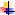 ΕΛΛΗΝΙΚΗ ΔΗΜΟΚΡΑΤΙΑΥΠΟΥΡΓΕΙΟ ΠΑΙΔΕΙΑΣ ΕΡΕΥΝΑΣ KAI ΘΡΗΣΚΕΥΜΑΤΩΝΠΕΡΙΦΕΡΕΙΑΚΗ ΔΙΕΥΘΥΝΣΗ ΕΚΠΑΙΔΕΥΣΗΣ Β. ΑΙΓΑΙΟΥ     ΔΙΕΥΘΥΝΣΗ ΔΕΥΤΕΡΟΒΑΘΜΙΑΣ ΕΚΠΑΙΔΕΥΣΗΣ ΧΙΟΥ ΤΟΜΕΑΣ ΣΧΟΛΙΚΩΝ ΔΡΑΣΤΗΡΙΟΤΗΤΩΝTαχ. Δ/νση: Ηρώων Πολυτεχνείου 13, 82100 Χίος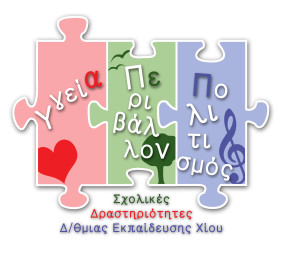                    Πληροφορίες:  Στέλλα Τσιροπινά                        Τηλέφωνο:  22710-24718                      Ε-mail:  ypsd@dide.chi.sch.gr                 Ιστότοπος:  drasischiou.weebly.comΧίος,  21-12-2015ΠΡΟΣ: Διευθυντές, Διευθύντριες σχολείωνΔ. Δ. Ε. Χίουκαι τους εκπαιδευτικούςπου προετοιμάζουν μαθητικές ομάδες για  τη συγκεκριμένη δράση